Администрация муниципального образования «Город Новоульяновск» Ульяновской  области постановляет:1. Внести в муниципальную программу «Развитие молодёжной политики», утвержденную постановлением Администрации муниципального образования «Город Новоульяновск» Ульяновской области от 13 ноября    2020 г. № 633-П «Об утверждении муниципальной программы «Развитие молодёжной политики», следующие изменения:1) в Программе строку 10 Паспорта изложить в следующей редакции:2) в подпрограмме «Обеспечение жильём молодых семей» строку 9 Паспорта изложить в следующей редакции:4) Приложение 2 к программе изложить в следующей редакции:«Приложение 2 к программеСИСТЕМА МЕРОПРИЯТИЙмуниципальной программы 	2. Настоящее постановление вступает в силу на следующий день после дня его официального опубликования.	3. Контроль за исполнением настоящего постановления возложить     на Первого Заместителя Главы Администрации муниципального образования «Город Новоульяновск» Ульяновской области.Глава Администрации                                                           С.А. ИльюшкинЛист согласованияпроекта постановления (распоряжения) Администрации муниципального образованияО внесении изменений в постановление Администрации муниципального образования «Город Новоульяновск» Ульяновской области  от 13 ноября 2020 г. № 633-ППроект внесен   «23» апреля 2024 года консультантом Администрации МО «Город Новоульяновск»СОГЛАСОВАНО:Исполнитель:  Смирнова Татьяна Юрьевна  консультант  Администрации  ________________________________________________7-16-81ЛИСТ РАССЫЛКИ(используется при рассылке документа)Постановления (распоряжения)  ___________________№ ___________ от  ____________________________________________________________________________________________________________________________________Всего подлежит рассылке __________ экз.Реестр составил __________________________________ телефон __________Передано в рассылку ________________________________________________(дата, подпись)Пояснительная записка с финансово-экономическим обоснованием	В целях повышения эффективности муниципального управления постановлением Администрации муниципального образования «Город Новоульяновск» Ульяновской области от 13 ноября 2020 г. № 633-П утверждена муниципальная программа «Развитие молодежной политики» (далее – муниципальная программа).	В соответствии со статьёй 179 Бюджетного кодекса Российской Федерации и на основании Решение Городской Думы от 15 декабря 2022 г.  № 23 «О бюджете муниципального образования «Город Новоульяновск» Ульяновской области на 2023 год и на плановый период 2024 и 2025, 2026 годов», муниципальные программы подлежат приведению в соответствие с решением о бюджете не позднее трёх месяцев со дня вступления его в силу.	С целью приведения в соответствие с бюджетом муниципального образования «Город Новоульяновск», Выпиской из списка семей-претендентов на получение социальных выплат на приобретение жилого помещения в рамках реализации мероприятия по обеспечению жильём молодых семей в 2024 году по Ульяновской области, Порядком разработки, реализации и оценки эффективности муниципальных программ Администрацией муниципального образования «Город Новоульяновск» Ульяновской области был разработан проект постановления Администрации муниципального образования «Город Новоульяновск» Ульяновской области «О внесении изменений в постановление Администрации муниципального образования «Город Новоульяновск» Ульяновской области от 13 ноября 2020 г. № 633-П».Консультант Администрации                                                  Т.Ю. Смирнова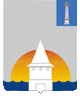 Администрация муниципального образования «Город Новоульяновск» Ульяновской областиАдминистрация муниципального образования «Город Новоульяновск» Ульяновской областиАдминистрация муниципального образования «Город Новоульяновск» Ульяновской областиАдминистрация муниципального образования «Город Новоульяновск» Ульяновской областиАдминистрация муниципального образования «Город Новоульяновск» Ульяновской областиП  О  С  Т  А  Н  О  В  Л  Е  Н  И  ЕП  О  С  Т  А  Н  О  В  Л  Е  Н  И  ЕП  О  С  Т  А  Н  О  В  Л  Е  Н  И  ЕП  О  С  Т  А  Н  О  В  Л  Е  Н  И  ЕП  О  С  Т  А  Н  О  В  Л  Е  Н  И  Е2024 г. №Экз №О внесении изменений в постановление Администрации муниципального образования «Город Новоульяновск» Ульяновской области от 13 ноября 2020 г. № 633-ПО внесении изменений в постановление Администрации муниципального образования «Город Новоульяновск» Ульяновской области от 13 ноября 2020 г. № 633-ПО внесении изменений в постановление Администрации муниципального образования «Город Новоульяновск» Ульяновской области от 13 ноября 2020 г. № 633-ПО внесении изменений в постановление Администрации муниципального образования «Город Новоульяновск» Ульяновской области от 13 ноября 2020 г. № 633-ПО внесении изменений в постановление Администрации муниципального образования «Город Новоульяновск» Ульяновской области от 13 ноября 2020 г. № 633-П10. Ресурсное обеспечениемуниципальной программыс разбивкой по этапам   и годам реализацииОбщий объем финансирования программы составляет 6 057 275,54 рубля, в том числе: 2021 год – 1 302 000 руб., в том числе:          325 005, 03 руб. – за счет средств бюджета муниципального образования «Город Новоульяновск» Ульяновской области;         976 994, 97 руб. - за счет средств местного бюджета муниципального образования «Город Новоульяновск» Ульяновской области, источником финансирования которого являются средства бюджета Ульяновской области;2022 год – 2 026 000 руб., в том числе:        454 113,67 руб. - за счет средств бюджета муниципального образования «Город Новоульяновск» Ульяновской области;         1 571 886,33 руб. - за счет средств местного бюджета муниципального образования «Город Новоульяновск» Ульяновской области, источником финансирования которого являются средства бюджета Ульяновской области;2023 год – 788 512,22 руб., в том числе:          262 600 руб. – за счет средств бюджета муниципального образования «Город Новоульяновск» Ульяновской области;         525 912,22 руб. - за счет средств местного бюджета муниципального образования «Город Новоульяновск» Ульяновской области, источником финансирования которого являются средства бюджета Ульяновской области;2024 год – 893 400 руб., в том числе:          391 616,5 руб. – за счет средств бюджета муниципального образования «Город Новоульяновск» Ульяновской области;         501 783,5 руб. - за счет средств местного бюджета муниципального образования «Город Новоульяновск» Ульяновской области, источником финансирования которого являются средства бюджета Ульяновской области;2025 год – 784 763,32 руб.          262 600 руб. – за счет средств бюджета муниципального образования «Город Новоульяновск» Ульяновской области;         522 163,32 руб. - за счет средств местного бюджета муниципального образования «Город Новоульяновск» Ульяновской области, источником финансирования которого являются средства бюджета Ульяновской области;          2026 год – 262 600 руб.          262 600 руб. – за счет средств бюджета муниципального образования «Город Новоульяновск» Ульяновской области.10. Ресурсное обеспечениемуниципальной программыс разбивкой по этапам   и годам реализацииОбщий объем финансирования программы составляет 5 919 875,54 рублей, в том числе: 2021 год – 1 302 000 руб., в том числе:          325 005, 03 руб. – за счет средств бюджета муниципального образования «Город Новоульяновск» Ульяновской области;         976 994, 97 руб. - за счет средств местного бюджета муниципального образования «Город Новоульяновск» Ульяновской области, источником финансирования которого являются средства бюджета Ульяновской области;2022 год – 2 026 000 руб., в том числе:        454 113,67 руб. - за счет средств бюджета муниципального образования «Город Новоульяновск» Ульяновской области;         1 571 886,33 руб. - за счет средств местного бюджета муниципального образования «Город Новоульяновск» Ульяновской области, источником финансирования которого являются средства бюджета Ульяновской области;2023 год – 788 512,22 руб., в том числе:          262 600 руб. – за счет средств бюджета муниципального образования «Город Новоульяновск» Ульяновской области;         525 912,22 руб. - за счет средств местного бюджета муниципального образования «Город Новоульяновск» Ульяновской области, источником финансирования которого являются средства бюджета Ульяновской области;2024 год – 756 000 руб., в том числе:          254 216,50 руб. – за счет средств бюджета муниципального образования «Город Новоульяновск» Ульяновской области;         501 783,5 руб. - за счет средств местного бюджета муниципального образования «Город Новоульяновск» Ульяновской области, источником финансирования которого являются средства бюджета Ульяновской области;2025 год – 784 763,32 руб.          262 600 руб. – за счет средств бюджета муниципального образования «Город Новоульяновск» Ульяновской области;         522 163,32 руб. - за счет средств местного бюджета муниципального образования «Город Новоульяновск» Ульяновской области, источником финансирования которого являются средства бюджета Ульяновской области;          2026 год – 262 600 руб.          262 600 руб. – за счет средств бюджета муниципального образования «Город Новоульяновск» Ульяновской области.№ п/пНаименование основного мероприятия (мероприятия)Наименование основного мероприятия (мероприятия)Ответственные исполнители мероприятияИсточник финансового обеспеченияОбъем финансового обеспечения реализации мероприятий, тыс. руб.Объем финансового обеспечения реализации мероприятий, тыс. руб.Объем финансового обеспечения реализации мероприятий, тыс. руб.Объем финансового обеспечения реализации мероприятий, тыс. руб.Объем финансового обеспечения реализации мероприятий, тыс. руб.Объем финансового обеспечения реализации мероприятий, тыс. руб.№ п/пНаименование основного мероприятия (мероприятия)Наименование основного мероприятия (мероприятия)Ответственные исполнители мероприятияИсточник финансового обеспечениявсего2021 год2022 год2023 год2024 год2025 год2026 год12234567891011Подпрограмма (раздел) «Молодежь»Подпрограмма (раздел) «Молодежь»Подпрограмма (раздел) «Молодежь»Подпрограмма (раздел) «Молодежь»Подпрограмма (раздел) «Молодежь»Подпрограмма (раздел) «Молодежь»Подпрограмма (раздел) «Молодежь»Подпрограмма (раздел) «Молодежь»Подпрограмма (раздел) «Молодежь»Подпрограмма (раздел) «Молодежь»Подпрограмма (раздел) «Молодежь»Подпрограмма (раздел) «Молодежь»Цель подпрограммы:1. Создание возможностей для успешной социализации, самореализации, проявления и развития творческого потенциала молодых людей вне зависимости от социального статуса посредством увеличения количества молодых людей, принимающих активное участие в реализации программ и проектов в сфере молодёжной политики.Цель подпрограммы:1. Создание возможностей для успешной социализации, самореализации, проявления и развития творческого потенциала молодых людей вне зависимости от социального статуса посредством увеличения количества молодых людей, принимающих активное участие в реализации программ и проектов в сфере молодёжной политики.Цель подпрограммы:1. Создание возможностей для успешной социализации, самореализации, проявления и развития творческого потенциала молодых людей вне зависимости от социального статуса посредством увеличения количества молодых людей, принимающих активное участие в реализации программ и проектов в сфере молодёжной политики.Цель подпрограммы:1. Создание возможностей для успешной социализации, самореализации, проявления и развития творческого потенциала молодых людей вне зависимости от социального статуса посредством увеличения количества молодых людей, принимающих активное участие в реализации программ и проектов в сфере молодёжной политики.Цель подпрограммы:1. Создание возможностей для успешной социализации, самореализации, проявления и развития творческого потенциала молодых людей вне зависимости от социального статуса посредством увеличения количества молодых людей, принимающих активное участие в реализации программ и проектов в сфере молодёжной политики.Цель подпрограммы:1. Создание возможностей для успешной социализации, самореализации, проявления и развития творческого потенциала молодых людей вне зависимости от социального статуса посредством увеличения количества молодых людей, принимающих активное участие в реализации программ и проектов в сфере молодёжной политики.Цель подпрограммы:1. Создание возможностей для успешной социализации, самореализации, проявления и развития творческого потенциала молодых людей вне зависимости от социального статуса посредством увеличения количества молодых людей, принимающих активное участие в реализации программ и проектов в сфере молодёжной политики.Цель подпрограммы:1. Создание возможностей для успешной социализации, самореализации, проявления и развития творческого потенциала молодых людей вне зависимости от социального статуса посредством увеличения количества молодых людей, принимающих активное участие в реализации программ и проектов в сфере молодёжной политики.Цель подпрограммы:1. Создание возможностей для успешной социализации, самореализации, проявления и развития творческого потенциала молодых людей вне зависимости от социального статуса посредством увеличения количества молодых людей, принимающих активное участие в реализации программ и проектов в сфере молодёжной политики.Цель подпрограммы:1. Создание возможностей для успешной социализации, самореализации, проявления и развития творческого потенциала молодых людей вне зависимости от социального статуса посредством увеличения количества молодых людей, принимающих активное участие в реализации программ и проектов в сфере молодёжной политики.Цель подпрограммы:1. Создание возможностей для успешной социализации, самореализации, проявления и развития творческого потенциала молодых людей вне зависимости от социального статуса посредством увеличения количества молодых людей, принимающих активное участие в реализации программ и проектов в сфере молодёжной политики.Цель подпрограммы:1. Создание возможностей для успешной социализации, самореализации, проявления и развития творческого потенциала молодых людей вне зависимости от социального статуса посредством увеличения количества молодых людей, принимающих активное участие в реализации программ и проектов в сфере молодёжной политики.Задача подпрограммы:1. Привлечение представителей молодёжи в активную общественную деятельность, развитие социальных навыков.2. Формирование механизмов поддержки и реабилитации молодёжи, находящейся в трудной жизненной ситуации.3. Создание системных механизмов воспитания у молодёжи чувства патриотизма и гражданской ответственности.Задача подпрограммы:1. Привлечение представителей молодёжи в активную общественную деятельность, развитие социальных навыков.2. Формирование механизмов поддержки и реабилитации молодёжи, находящейся в трудной жизненной ситуации.3. Создание системных механизмов воспитания у молодёжи чувства патриотизма и гражданской ответственности.Задача подпрограммы:1. Привлечение представителей молодёжи в активную общественную деятельность, развитие социальных навыков.2. Формирование механизмов поддержки и реабилитации молодёжи, находящейся в трудной жизненной ситуации.3. Создание системных механизмов воспитания у молодёжи чувства патриотизма и гражданской ответственности.Задача подпрограммы:1. Привлечение представителей молодёжи в активную общественную деятельность, развитие социальных навыков.2. Формирование механизмов поддержки и реабилитации молодёжи, находящейся в трудной жизненной ситуации.3. Создание системных механизмов воспитания у молодёжи чувства патриотизма и гражданской ответственности.Задача подпрограммы:1. Привлечение представителей молодёжи в активную общественную деятельность, развитие социальных навыков.2. Формирование механизмов поддержки и реабилитации молодёжи, находящейся в трудной жизненной ситуации.3. Создание системных механизмов воспитания у молодёжи чувства патриотизма и гражданской ответственности.Задача подпрограммы:1. Привлечение представителей молодёжи в активную общественную деятельность, развитие социальных навыков.2. Формирование механизмов поддержки и реабилитации молодёжи, находящейся в трудной жизненной ситуации.3. Создание системных механизмов воспитания у молодёжи чувства патриотизма и гражданской ответственности.Задача подпрограммы:1. Привлечение представителей молодёжи в активную общественную деятельность, развитие социальных навыков.2. Формирование механизмов поддержки и реабилитации молодёжи, находящейся в трудной жизненной ситуации.3. Создание системных механизмов воспитания у молодёжи чувства патриотизма и гражданской ответственности.Задача подпрограммы:1. Привлечение представителей молодёжи в активную общественную деятельность, развитие социальных навыков.2. Формирование механизмов поддержки и реабилитации молодёжи, находящейся в трудной жизненной ситуации.3. Создание системных механизмов воспитания у молодёжи чувства патриотизма и гражданской ответственности.Задача подпрограммы:1. Привлечение представителей молодёжи в активную общественную деятельность, развитие социальных навыков.2. Формирование механизмов поддержки и реабилитации молодёжи, находящейся в трудной жизненной ситуации.3. Создание системных механизмов воспитания у молодёжи чувства патриотизма и гражданской ответственности.Задача подпрограммы:1. Привлечение представителей молодёжи в активную общественную деятельность, развитие социальных навыков.2. Формирование механизмов поддержки и реабилитации молодёжи, находящейся в трудной жизненной ситуации.3. Создание системных механизмов воспитания у молодёжи чувства патриотизма и гражданской ответственности.Задача подпрограммы:1. Привлечение представителей молодёжи в активную общественную деятельность, развитие социальных навыков.2. Формирование механизмов поддержки и реабилитации молодёжи, находящейся в трудной жизненной ситуации.3. Создание системных механизмов воспитания у молодёжи чувства патриотизма и гражданской ответственности.Задача подпрограммы:1. Привлечение представителей молодёжи в активную общественную деятельность, развитие социальных навыков.2. Формирование механизмов поддержки и реабилитации молодёжи, находящейся в трудной жизненной ситуации.3. Создание системных механизмов воспитания у молодёжи чувства патриотизма и гражданской ответственности.1.Проведение спортивных мероприятий для молодёжи: турнир по футболу, баскетболу, волейболу.Проведение спортивных мероприятий для молодёжи: турнир по футболу, баскетболу, волейболу.Первый Заместитель Главы АдминистрацииВсего, в том числе:34 40000034 400001.Проведение спортивных мероприятий для молодёжи: турнир по футболу, баскетболу, волейболу.Проведение спортивных мероприятий для молодёжи: турнир по футболу, баскетболу, волейболу.Первый Заместитель Главы Администрациибюджетные ассигнования областного бюджета00000001.Проведение спортивных мероприятий для молодёжи: турнир по футболу, баскетболу, волейболу.Проведение спортивных мероприятий для молодёжи: турнир по футболу, баскетболу, волейболу.Первый Заместитель Главы Администрациибюджетные ассигнования федерального бюджета <*>00000002.Проведение Дня ПризывникаПроведение Дня ПризывникаПервый Заместитель Главы АдминистрацииВсего, в том числе:3 0000003 000002.Проведение Дня ПризывникаПроведение Дня ПризывникаПервый Заместитель Главы Администрациибюджетные ассигнования областного бюджета00000002.Проведение Дня ПризывникаПроведение Дня ПризывникаПервый Заместитель Главы Администрациибюджетные ассигнования федерального бюджета <*>3.Проведение молодёжного слёта, приуроченного Дню молодёжиПроведение молодёжного слёта, приуроченного Дню молодёжиПервый Заместитель Главы АдминистрацииВсего, в том числе:90 00000090 000003.Проведение молодёжного слёта, приуроченного Дню молодёжиПроведение молодёжного слёта, приуроченного Дню молодёжиПервый Заместитель Главы Администрациибюджетные ассигнования областного бюджета00000003.Проведение молодёжного слёта, приуроченного Дню молодёжиПроведение молодёжного слёта, приуроченного Дню молодёжиПервый Заместитель Главы Администрациибюджетные ассигнования федерального бюджета <*>00000004.Проведение комплекса новогодних тематических вечеров для молодёжиПроведение комплекса новогодних тематических вечеров для молодёжиПервый Заместитель Главы АдминистрацииВсего, в том числе:10 00000010 000004.Проведение комплекса новогодних тематических вечеров для молодёжиПроведение комплекса новогодних тематических вечеров для молодёжиПервый Заместитель Главы Администрациибюджетные ассигнования областного бюджета00000004.Проведение комплекса новогодних тематических вечеров для молодёжиПроведение комплекса новогодних тематических вечеров для молодёжиПервый Заместитель Главы Администрациибюджетные ассигнования федерального бюджета <*>0000000Итого по подпрограмме (разделу)Итого по подпрограмме (разделу)Итого по подпрограмме (разделу)Всего, в том числе:137 400000137 40000Итого по подпрограмме (разделу)Итого по подпрограмме (разделу)Итого по подпрограмме (разделу)бюджетные ассигнования областного бюджета00000000Итого по подпрограмме (разделу)Итого по подпрограмме (разделу)Итого по подпрограмме (разделу)бюджетные ассигнования федерального бюджета <*>0000000Подпрограмма «Обеспечение жильём молодых семей»Подпрограмма «Обеспечение жильём молодых семей»Подпрограмма «Обеспечение жильём молодых семей»Подпрограмма «Обеспечение жильём молодых семей»Подпрограмма «Обеспечение жильём молодых семей»Подпрограмма «Обеспечение жильём молодых семей»Подпрограмма «Обеспечение жильём молодых семей»Подпрограмма «Обеспечение жильём молодых семей»Подпрограмма «Обеспечение жильём молодых семей»Подпрограмма «Обеспечение жильём молодых семей»Подпрограмма «Обеспечение жильём молодых семей»Подпрограмма «Обеспечение жильём молодых семей»Цель муниципальной подпрограммы - оказание поддержки в решении жилищной проблемы молодых семей, нуждающихся в улучшении жилищных условий.Цель муниципальной подпрограммы - оказание поддержки в решении жилищной проблемы молодых семей, нуждающихся в улучшении жилищных условий.Цель муниципальной подпрограммы - оказание поддержки в решении жилищной проблемы молодых семей, нуждающихся в улучшении жилищных условий.Цель муниципальной подпрограммы - оказание поддержки в решении жилищной проблемы молодых семей, нуждающихся в улучшении жилищных условий.Цель муниципальной подпрограммы - оказание поддержки в решении жилищной проблемы молодых семей, нуждающихся в улучшении жилищных условий.Цель муниципальной подпрограммы - оказание поддержки в решении жилищной проблемы молодых семей, нуждающихся в улучшении жилищных условий.Цель муниципальной подпрограммы - оказание поддержки в решении жилищной проблемы молодых семей, нуждающихся в улучшении жилищных условий.Цель муниципальной подпрограммы - оказание поддержки в решении жилищной проблемы молодых семей, нуждающихся в улучшении жилищных условий.Цель муниципальной подпрограммы - оказание поддержки в решении жилищной проблемы молодых семей, нуждающихся в улучшении жилищных условий.Цель муниципальной подпрограммы - оказание поддержки в решении жилищной проблемы молодых семей, нуждающихся в улучшении жилищных условий.Цель муниципальной подпрограммы - оказание поддержки в решении жилищной проблемы молодых семей, нуждающихся в улучшении жилищных условий.Цель муниципальной подпрограммы - оказание поддержки в решении жилищной проблемы молодых семей, нуждающихся в улучшении жилищных условий.Задача муниципальной подпрограммы - Реализация мер поддержки в решении жилищной проблемы молодых семей, нуждающихся в улучшении жилищных условий.Задача муниципальной подпрограммы - Реализация мер поддержки в решении жилищной проблемы молодых семей, нуждающихся в улучшении жилищных условий.Задача муниципальной подпрограммы - Реализация мер поддержки в решении жилищной проблемы молодых семей, нуждающихся в улучшении жилищных условий.Задача муниципальной подпрограммы - Реализация мер поддержки в решении жилищной проблемы молодых семей, нуждающихся в улучшении жилищных условий.Задача муниципальной подпрограммы - Реализация мер поддержки в решении жилищной проблемы молодых семей, нуждающихся в улучшении жилищных условий.Задача муниципальной подпрограммы - Реализация мер поддержки в решении жилищной проблемы молодых семей, нуждающихся в улучшении жилищных условий.Задача муниципальной подпрограммы - Реализация мер поддержки в решении жилищной проблемы молодых семей, нуждающихся в улучшении жилищных условий.Задача муниципальной подпрограммы - Реализация мер поддержки в решении жилищной проблемы молодых семей, нуждающихся в улучшении жилищных условий.Задача муниципальной подпрограммы - Реализация мер поддержки в решении жилищной проблемы молодых семей, нуждающихся в улучшении жилищных условий.Задача муниципальной подпрограммы - Реализация мер поддержки в решении жилищной проблемы молодых семей, нуждающихся в улучшении жилищных условий.Задача муниципальной подпрограммы - Реализация мер поддержки в решении жилищной проблемы молодых семей, нуждающихся в улучшении жилищных условий.Задача муниципальной подпрограммы - Реализация мер поддержки в решении жилищной проблемы молодых семей, нуждающихся в улучшении жилищных условий.Оказание государственной поддержки              в решении жилищной проблемы молодых семей, проживающих на территории муниципального образования «Город Новоульяновск» Ульяновской области и нуждающихся в улучшении жилищных условий.Первый Заместитель Главы АдминистрацииПервый Заместитель Главы АдминистрацииВсего, в том числе:5 919875,541 302 0002 026 000788 512,22756 000784 763,32262 600Оказание государственной поддержки              в решении жилищной проблемы молодых семей, проживающих на территории муниципального образования «Город Новоульяновск» Ульяновской области и нуждающихся в улучшении жилищных условий.Первый Заместитель Главы АдминистрацииПервый Заместитель Главы Администрациибюджетные ассигнования областного бюджета4 098 740,34976 994,971 571 886,33525 912,22501 783,50522 163,320Оказание государственной поддержки              в решении жилищной проблемы молодых семей, проживающих на территории муниципального образования «Город Новоульяновск» Ульяновской области и нуждающихся в улучшении жилищных условий.Первый Заместитель Главы АдминистрацииПервый Заместитель Главы Администрациибюджетные ассигнования федерального бюджета <*>Всего по муниципальной программеВсего по муниципальной программеВсего по муниципальной программеВсего, в том числе:6 057 275,541 302 0002 026 000788 512,22893 400784 763,32262 600Всего по муниципальной программеВсего по муниципальной программеВсего по муниципальной программебюджетные ассигнования областного бюджета4 098 740,34976 994,971 571 886,33525 912,22501 783,5522 163,320Всего по муниципальной программеВсего по муниципальной программеВсего по муниципальной программебюджетные ассигнования федерального бюджета <*>Дата и времясогласованияДата и времясогласованияНаименованиедолжностиПодписьРасшифровкаподписиПоступленияСогласования НаименованиедолжностиПодписьРасшифровкаподписиИ.О. Первого Заместителя Главы администрацииТ.Ю. СмирноваНачальник  правового обеспеченияЖ.Е. ПрохороваНачальник МУ «Финансовый отдел»И.А. ГанинаНачальник планово-экономического отделаЕ.А. КосоваАдресатКол-воэкз.№№экз.Почтовый  адресАрхив  администрацииул. Волжская, д. . Новоульяновсксектор социального развития, спорта и туризма  администрацииул. Волжская, д. . НовоульяновскМУ «Финансовый отдел МО «город Новоульяновск»ул. Волжская, д. . Новоульяновск